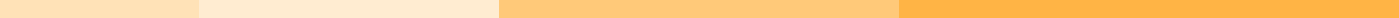 Employee Loan Advance FormEmployee Information:Full Name: ___________________________________________Employee ID: ___________________________________________Department: ___________________________________________Position: ___________________________________________Contact Number: ___________________________________________Email Address: ___________________________________________Advance Details:Amount Requested: ___________________________________________Purpose of Advance: ___________________________________________Date Requested: ___________________________________________Repayment Schedule:Repayment Start Date: ___________________________________Number of Installments: ___________________________________Authorization:Employee Signature: ___________________________________________Date: ___________________________________________For Office Use Only:Request Received By (Name & Position): ___________________________________Date Received: ___________________________________________Approved/Denied By (Name & Position): ___________________________________Approval Date: ___________________________________________Amount Approved: ___________________________________________Repayment Terms: ___________________________________________Notes/Comments:Manager/Supervisor Approval:Name: ___________________________________________Signature: ___________________________________________Date: ___________________________________________Finance Department Approval:Name: ___________________________________________Signature: ___________________________________________Date: ___________________________________________